                       LICEO JUAN RUSQUE PORTAL 2020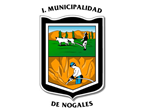 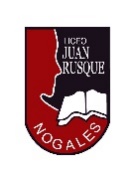 “Comprometidos con la calidad, integralidad e inclusión…”En cada uno de los siguientes triángulos, identificar cateto opuesto, hipotenusa y cateto adyacente ( o contiguo ) en relación al ángulo marcado.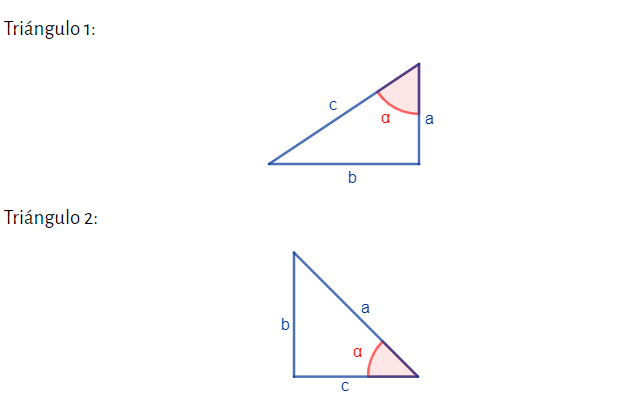 Dados los siguientes triángulos, calcular las seis funciones trigonométricas definidas para el ángulo dado.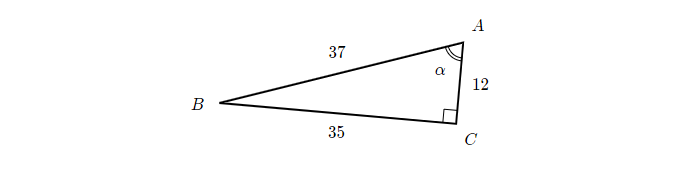 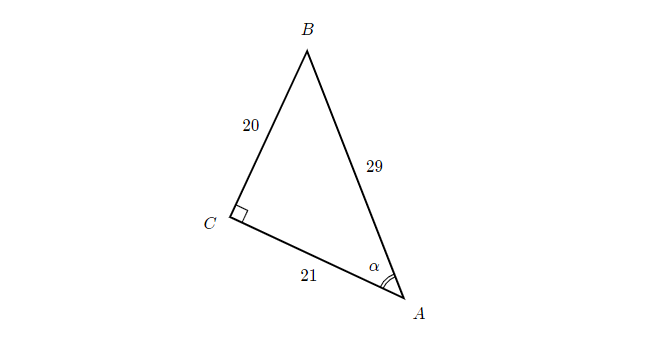 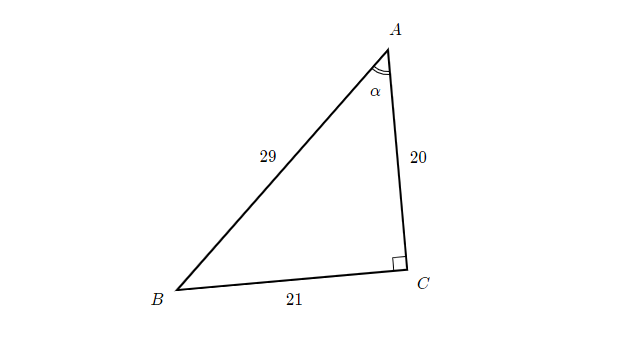 III)  Según el triángulo de la figura, Identificar cuál(es) de las funciones trigonométricas corresponde   a la razón dada.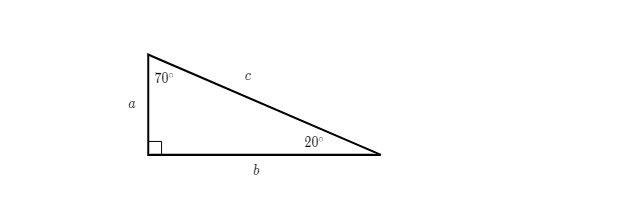 IV)    Considerando el mismo triángulo,  Identifica la razón correspondiente a la función trigonométrica dadaDesafío :Considere los datos del siguiente triángulo y calcule el valor de la expresión 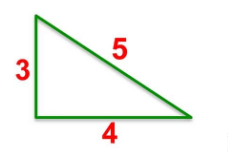 Calcula esta expresión para cada uno de los triángulos de la tarea II)¿ qué puedes inferir?SEMANA N°:ASIGNATURA: MATEMATICAASIGNATURA: MATEMATICAGUÍA DE EJERCITACIÓN Profesor(a): __________JAQUELINE GONZÁLEZ IBACACHE__________________GUÍA DE EJERCITACIÓN Profesor(a): __________JAQUELINE GONZÁLEZ IBACACHE__________________GUÍA DE EJERCITACIÓN Profesor(a): __________JAQUELINE GONZÁLEZ IBACACHE__________________Nombre Estudiante:Nombre Estudiante:Curso: 3 MEDIO AUnidad: FUNCIONES TRIGONOMÉTRICASUnidad: FUNCIONES TRIGONOMÉTRICASUnidad: FUNCIONES TRIGONOMÉTRICASObjetivo de Aprendizaje: Reconocer las funciones trigonométricas.Calcular las funciones trigonométricasInferir la identidad pitagórica.Objetivo de Aprendizaje: Reconocer las funciones trigonométricas.Calcular las funciones trigonométricasInferir la identidad pitagórica.Objetivo de Aprendizaje: Reconocer las funciones trigonométricas.Calcular las funciones trigonométricasInferir la identidad pitagórica.Recursos de aprendizaje a utilizar:Ppt explicativoGuía de ejercitación Recursos de aprendizaje a utilizar:Ppt explicativoGuía de ejercitación Recursos de aprendizaje a utilizar:Ppt explicativoGuía de ejercitación Instrucciones: DESARROLLE EN SU CUADERNO LAS SIGUIENTES TAREASInstrucciones: DESARROLLE EN SU CUADERNO LAS SIGUIENTES TAREASInstrucciones: DESARROLLE EN SU CUADERNO LAS SIGUIENTES TAREAS